ALTAR SERVERS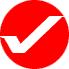 EMHCEMHCEMHCGREETERSLECTORSTEAM ATEAM AJan 4Jan 4McCollum, MikeB2 Wrona, JackieB2 Wrona, JackieB2 Wrona, JackieGrant, Ruth Plunkey, Joseph - 15:30 pm5:30 pmB3 Grant, RuthB3 Grant, RuthB3 Grant, RuthRudowski, John Plunkey, Carol - 2 C  Velasco, Lanny            C  Velasco, Lanny            C  Velasco, Lanny           Lowell, Mary  C  Miscisin, Ron                 C  Miscisin, Ron                 C  Miscisin, Ron                Brown, Carole  C  Velasco, Ed C  Velasco, Ed C  Velasco, Ed C C CJan 5Jan 59:00 am9:00 amAltar Servers NeededB2  Mallory, RandyB2  Mallory, RandyB2  Mallory, Randy1  Moeller, Cheryl              Negro, Jane             - 1B3  Wilson, JudiB3  Wilson, JudiB3  Wilson, Judi2  Sandy LawlorNegro, Charlie         - 2 C    Servinski, JohnC    Servinski, JohnC    Servinski, John3  Moehler, Bunny            C    Barker, LeeC    Barker, LeeC    Barker, Lee4  Schaller, Mary Ann      C    Dion, JimC    Dion, JimC    Dion, JimC    Barker, KellyC    Barker, KellyC    Barker, KellyTeam BTeam BJan 11Jan 11McCollum, MikeB2  Darner, TeresaB2  Darner, TeresaB2  Darner, Teresa1  O’Connor, MikeyGrant, Ruth             - 15:30 pm5:30 pmB3  Kulinski, LeonardB3  Kulinski, LeonardB3  Kulinski, Leonard2  O’Connor, DanBrown, Carole          - 2C   Miscisin, RonC   Miscisin, RonC   Miscisin, Ron3  Curtis, JudyC   Lyons, SharonC   Lyons, SharonC   Lyons, Sharon4  Curtis, JohnC   Rudowski, TheresaC   Rudowski, TheresaC   Rudowski, TheresaC   C   C   Jan 12Jan 12Altar Servers NeededB2   Moeller, Cheryl   B2   Moeller, Cheryl   B2   Moeller, Cheryl   1  Taylor, MarshaBehm, William         - 19:00 am9:00 amB3   Moeller, LewisB3   Moeller, LewisB3   Moeller, Lewis2  Oxley, MichelleC    Zucal, Larry           C    Zucal, Larry           C    Zucal, Larry           3  Bryant, JoAnn                                    Casey, Kim              - 2C    Snyder, Patti             C    Snyder, Patti             C    Snyder, Patti             4  Pryjomski, CeciliaC    Samotis, Mary Jo             C    Samotis, Mary Jo             C    Samotis, Mary Jo              C     Reitler, Mary C     Reitler, Mary C     Reitler, MaryNOTES:  Names in BOLD are the CaptainsNOTES:  Names in BOLD are the CaptainsNOTES:  Names in BOLD are the CaptainsNOTES:  Names in BOLD are the CaptainsNOTES:  Names in BOLD are the CaptainsNOTES:  Names in BOLD are the CaptainsNOTES:  Names in BOLD are the CaptainsNOTES:  Names in BOLD are the CaptainsNOTES:  Names in BOLD are the CaptainsNOTES:  Names in BOLD are the CaptainsNOTES:  Names in BOLD are the CaptainsNOTES:  Names in BOLD are the CaptainsNOTES:  Names in BOLD are the CaptainsALTAR SERVERSEMHCEMHCGREETERSGREETERSLECTORSTEAM CTEAM CJan 18Jan 18McCollum, MikeB2  Miscisin, RonB2  Miscisin, RonGrant, Ruth                       1Grant, Ruth                       1Rudowski, Theresa -15:30 pm5:30 pmB3  Plunkey, JosephB3  Plunkey, JosephBrown, Carole                    2Brown, Carole                    2Darner, Teresa         - 2C    C    Rudowski, John                 3Rudowski, John                 3C    C    Lowell, Mary                      4Lowell, Mary                      4C    C    CCJan 19Jan 19Altar Servers NeededB2   Behm, MargaretB2   Behm, Margaret1  Servinski, John1  Servinski, JohnNathaniel, Chuck      - 19:00 am9:00 amB3   Wells, JackieB3   Wells, Jackie2  Moehler, Bunny2  Moehler, BunnySnyder, Patti           - 2C     Bryant, JoAnnC     Bryant, JoAnn3  Miscisin, Ron3  Miscisin, RonC     Behm, WilliamC     Behm, William4  Sherman, Teresa4  Sherman, TeresaC     Ross, BethC     Ross, BethC     Zywot, Mark  C     Zywot, Mark  Team DTeam DJan 25Jan 25McCollum, MikeB2   Lyons, SharonB2   Lyons, SharonCurtis, John                       1Curtis, John                       1Merkel, Karen          - 15:30 pm5:30 pmB3   Dion, JimB3   Dion, JimCurtis, Judy                        2Curtis, Judy                        2Fortner, Regina       - 2 C     Kulinski, Leonard       C     Kulinski, Leonard       O’Connor, Mikey                3 O’Connor, Mikey                3 C     Miscisin, Ron        C     Miscisin, Ron        O’Connor, Dan                   4O’Connor, Dan                   4C     Rudowski, TheresaC     Rudowski, TheresaC    C    Jan 26Jan 26Altar Servers NeededB2   Howe, LindaB2   Howe, Linda1  Fortner, Regina1  Fortner, ReginaBehm, Margaret       - 19:00 am9:00 amB3   Howe, EdB3   Howe, Ed2  Reitler, Mary  2  Reitler, Mary  Clare, Dustin           - 2C    Kellogg, ChuckC    Kellogg, Chuck3  3  C    Negro, Charlie                      C    Negro, Charlie                      4    4    C    Kellogg, DianaC    Kellogg, DianaC    Negro, Jane         C    Negro, Jane           NOTE:  Names in BOLD are the Captains                NOTE:  Names in BOLD are the Captains                NOTE:  Names in BOLD are the Captains                NOTE:  Names in BOLD are the Captains                NOTE:  Names in BOLD are the Captains                NOTE:  Names in BOLD are the Captains                                                                                         EMHC                                                                           EMHC                                                                           EMHC                                                                           EMHC                                                                           EMHC                                                                           EMHCGREETERSGREETERSLECTORSTeam B     Team B     Team B     Team B     Team B     Team B      Feb 29        McCollum, Mike                       Velasco, Lanny               (B2)                                                 Feb 29        McCollum, Mike                       Velasco, Lanny               (B2)                                                 Feb 29        McCollum, Mike                       Velasco, Lanny               (B2)                                                 Feb 29        McCollum, Mike                       Velasco, Lanny               (B2)                                                 Feb 29        McCollum, Mike                       Velasco, Lanny               (B2)                                                 Feb 29        McCollum, Mike                       Velasco, Lanny               (B2)                                                Rudowski, John             - 1Rudowski, John             - 1Plunkey,Joe             - 1 5:30 pm                                                       Velasco, Ed                    (B3) 5:30 pm                                                       Velasco, Ed                    (B3) 5:30 pm                                                       Velasco, Ed                    (B3) 5:30 pm                                                       Velasco, Ed                    (B3) 5:30 pm                                                       Velasco, Ed                    (B3) 5:30 pm                                                       Velasco, Ed                    (B3)Brown, Carole                - 2Brown, Carole                - 2Plunkey, Carol          - 2                                                                      Miscisin, Ron                  (C)                                                                      Miscisin, Ron                  (C)                                                                      Miscisin, Ron                  (C)                                                                      Miscisin, Ron                  (C)                                                                      Miscisin, Ron                  (C)                                                                      Miscisin, Ron                  (C)Lowell, Mary                  - 3Lowell, Mary                  - 3                                                                      Grant, Ruth                    (C)                                                                      Grant, Ruth                    (C)                                                                      Grant, Ruth                    (C)                                                                      Grant, Ruth                    (C)                                                                      Grant, Ruth                    (C)                                                                      Grant, Ruth                    (C)Grant, Ruth                   - 4Grant, Ruth                   - 4                                                                      Wrona, Jackie                 (C)                                                                      Wrona, Jackie                 (C)                                                                      Wrona, Jackie                 (C)                                                                      Wrona, Jackie                 (C)                                                                      Wrona, Jackie                 (C)                                                                      Wrona, Jackie                 (C)                                                                                                              (C)                                                                                                              (C)                                                                                                              (C)                                                                                                              (C)                                                                                                              (C)                                                                                                              (C)Team BMar 1           9:00 am       Altar Servers NeededTeam BMar 1           9:00 am       Altar Servers NeededTeam BMar 1           9:00 am       Altar Servers NeededTeam BMar 1           9:00 am       Altar Servers NeededTeam BMar 1           9:00 am       Altar Servers NeededTeam BMar 1           9:00 am       Altar Servers Needed                                                                     Servinski, John              (B2)                                                                     Servinski, John              (B2)                                                                     Servinski, John              (B2)                                                                     Servinski, John              (B2)                                                                     Servinski, John              (B2)                                                                     Servinski, John              (B2)Moeller, Cheryl               -1Moeller, Cheryl               -1Reitler, Mary             - 1                                                                     Barker, Lee                    (B3)                                                                       Barker, Lee                    (B3)                                                                       Barker, Lee                    (B3)                                                                       Barker, Lee                    (B3)                                                                       Barker, Lee                    (B3)                                                                       Barker, Lee                    (B3)  Moehler, Bunny               -2Moehler, Bunny               -2Fortner, Regina        - 2                                                                     Barker, Kelly                   (C)                                                                     Barker, Kelly                   (C)                                                                     Barker, Kelly                   (C)                                                                     Barker, Kelly                   (C)                                                                     Barker, Kelly                   (C)                                                                     Barker, Kelly                   (C)Gallagher, Bill                  -3Gallagher, Bill                  -3                                                                     Mallory, Randy              (C)                                                                     Mallory, Randy              (C)                                                                     Mallory, Randy              (C)                                                                     Mallory, Randy              (C)                                                                     Mallory, Randy              (C)                                                                     Mallory, Randy              (C)Gallagher, Grace             -4Gallagher, Grace             -4                                                                     Dion, Jim                         (C)                                                                     Dion, Jim                         (C)                                                                     Dion, Jim                         (C)                                                                     Dion, Jim                         (C)                                                                     Dion, Jim                         (C)                                                                     Dion, Jim                         (C)                                                                                                             (C)                                                                                                             (C)                                                                                                             (C)                                                                                                             (C)                                                                                                             (C)                                                                                                             (C)